Math 1								Name_______________________________6-5 Parallel Lines Proofs Part 2								Date________	I can order statements based on logic when constructing my proof.I can use theorems, postulates, or definitions to prove theorems about lines and angles. 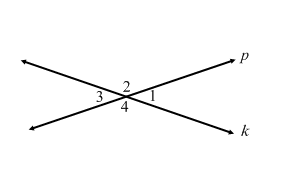 1. 	Complete the following proof:Given:  Lines k and p intersect at a given point.						        Prove: 									 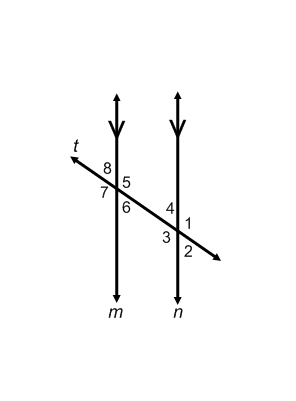 2.	Given: Line m is parallel to line n with transversal t.  	Prove:  3.	Given: Line m is parallel to line n with transversal t.  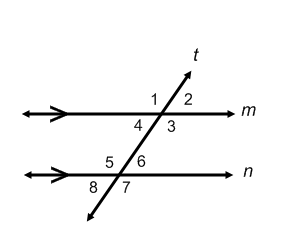 	Prove:  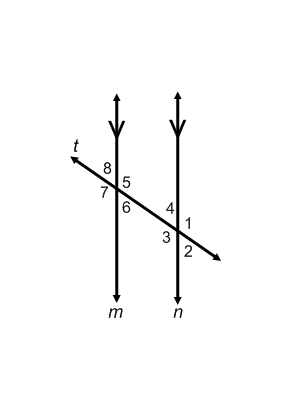 4.	Given: Line m is parallel to line n with transversal t.  	Prove:  5.	Given: Line m is parallel to line n with transversal t.  	Prove:  6.	Given: Line m is parallel to line n with transversal t.  	Prove:  7.	Given: Line m is parallel to line n with transversal t.  	Prove:  8.	Given: Line m is parallel to line n with transversal t.  	Prove:  